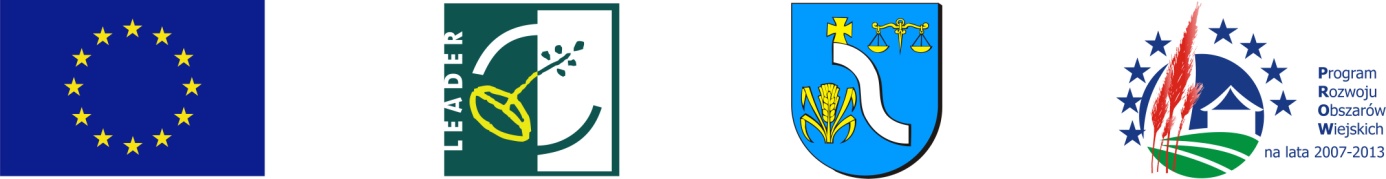 Europejski Fundusz Rolny na Rzecz Rozwoju Obszarów Wiejskich: Europa Inwestująca w obszary wiejskie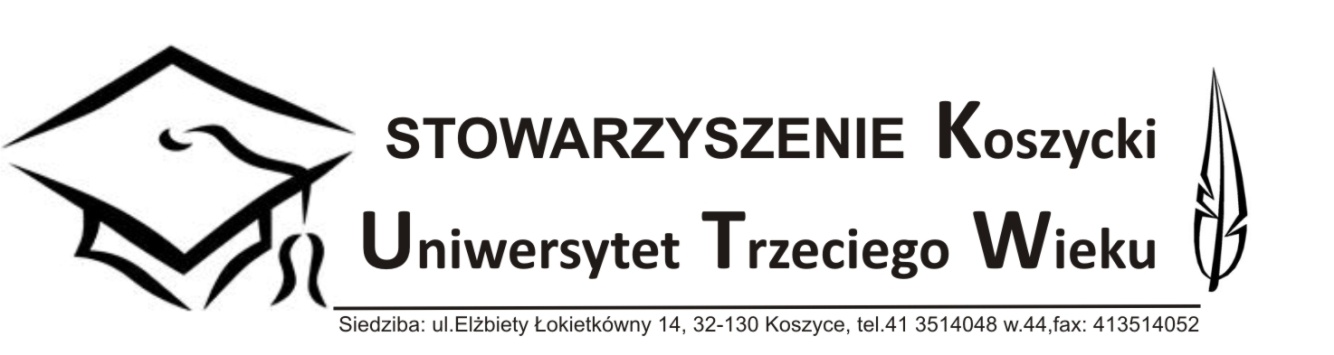 Z A P R O S Z E N I ESTOWARZYSZENIE Koszycki Uniwersytet Trzeciego Wieku ma zaszczyt zaprosić na inauguracyjny wykład realizowany w ramach projektu grantowego nr 53/NGD 1-1/2017, który odbędzie się w dniu 11 kwietnia 2019r.  o godz. 10:00 w Muzeum Ziemi Koszyckiej im. S. Boducha ul. Wspólna 11.Temat wykładu: 450-lecie zawarcia Unii Lubelskiej – jej wpływ na losy Polski i Europy.  Wykładowcą jest znany historyk, autor wielu książek historycznych.Wstęp wolny.                                                                                                           Zarząd SKUTW